Allo Sportello Unico Attività ProduttiveComune di FanoIl/La sottoscritto/a Consapevole che le dichiarazioni rese ai sensi degli articoli 46 e 47 del D.P.R. n. 445/2000, qualora false, nonché la falsità negli atti e l’uso di atti falsi, comportano l’applicazione delle sanzioni penali previste dall’art.76 del medesimo decreto e la decadenza dai benefici conseguenti all’atto autorizzatorio, Cognome________________________________ Nome _____________________________________C. F. __|__|__|__|__|__|__|__|__|__|__|__|__|__|__|__| Data di nascita ______________________ Cittadinanza _____________________________________ Luogo di nascita: Comune _____________________Provincia. _________Stato __________________Residenza: Comune _________________________________________________ Prov. ____________Via/P.zza _________________________________________n. _____________ C.A.P. __|__|__|__|__| Tel. _________________________Cellulare ______________________________________________ E-mail _________________________PEC________________________________________________ in qualità di:  titolare dell'omonima impresa individuale: P.IVA (se già iscritto)__|__|__|__|__|__|__|__|__|__|__| con sede nel Comune di ______________________________ Provincia ________________________Via/piazza __________________________________________ n° ____ C.A.P. | _|__|__|__|__| N. di iscrizione al Registro Imprese______________________________ CCIAA di _______________ legale rappresentante della società: C. F. __|__|__|__|__|__|__|__|__|__|__|__|__|__|__|__| P.IVA (se diversa da C:F.)__|__|__|__|__|__|__|__|__|__|__| denominazione o ragione sociale ________________________________________________________con sede nel Comune di _____________________________ Provincia _________________________Costituita con atto del _______________ a Rogito del Notaio ____________________________ repertorio _________________ registrato a __________________ il ___________ n. ______________Via, piazza, ___________________________________ N. ________________ C.A.P. __|__|__|__|__| N. di iscrizione al Registro Imprese ________________________ CCIAA di ____________________E-mail ______________________________________PEC___________________________________Che svolge l’attività di __________________________________________________________Nei locali posti nel Comune di ____________________________________________________via ____________________________________  n. ______________________________________Sito internet per eventuale commercio elettronico___________________________________________DICHIARA • di essere consapevole che la presente dichiarazione è soggetta a controllo e che pertanto ogni abuso sarà punito anche penalmente;• che tutte le pagine del registro da vidimare ai sensi del regolamento di attuazione del TULPS e della normativa speciale, composto complessivamente da n° _______________ pagine che vanno da pag. _____ a pag._______ comprese, sono state vidimate con il seguente timbro (timbro della società/ditta)          Inserire il timbro dell’azienda all’interno del riquadro• che il registro oggetto della presente vidimazione è il registro n° __________________anno _________ (i registri devono essere numerati progressivamente a cura dell’interessato) e che trattasi dell’unico registro conformemente alle disposizioni di legge e di regolamento;• che il registro contiene tutti gli elementi informativi (cognome, nome, recapiti, ecc.)  previsti dalla vigente normativa. -Avvertenze-Compilare e trasmettere separatamente una comunicazione per ogni tipologia di registroinserendo nell’oggetto della pec i seguenti estremi: ditta dichiarante, tipologia, progressivo registro .Informativa ai sensi del D.Lgs. n.196/2003 e G.D.P.R. Regolamento (UE) 2016/679: i dati sopra riportati sono prescritti dalle disposizioni vigenti ai fini del procedimento per il quale sono richiesti e verranno utilizzati esclusivamente per tale scopo.                                                                                    Firma digitale o autografa*Luogo e data____________________			        _______________________________________* in caso di firma autografa allegare fotocopia del documento di riconoscimento in corso di validità.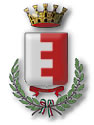 COMUNE DI FANO
(Provincia di Pesaro e Urbino)
SETTORE 4° - URBANISTICA
U.O.C. SPORTELLO UNICO ATTIVITA' PRODUTTIVE                 POLIZIA AMMINISTRATIVA E COMMERCIOCOMUNICAZIONE AUTOCERTIFICAZIONEVIDIMAZIONE DEL REGISTRO( AI SENSI DELLA NORMATIVA VIGENTE)  DA INOLTRARE IN FORMATO PDF/A A MEZZO PEC: comune.fano.suap@emarche.itcompilare e trasmettere separatamente una comunicazione per ogni tipologia di registro Registro del commercio usato/antico e preziosi (ai sensi dell’art. 128 del Testo Unico delle Leggi di P.S. R.D. 18.06.1931 n. 773 – e art. 247 del Regolamento di attuazione): già titolare di Aut./Scia/Com. n.___________________________________________per attività di: ESERCIZIO DI VICINATO                                          MEDIA STRUTTURA DI VENDITA GRANDE STRUTTURA DI VENDITA                       FORMA SPECIALE DI VENDITA COMMERCIO ALL’INGROSSO                                  ALTRO:_______________Registro giornale degli affari - Agenzia di affari (ai sensi dell’art. 120 del Testo Unico delle Leggi di P.S. R.D. 18.06.1931 n. 773 – e artt. 219-220 del Regolamento di attuazione):già titolare di attività di agenzia di affari Aut./Scia/Com. n._____________________________ per:[   ] Abbonamenti a giornali e riviste [   ] Informazioni commerciali[   ] Allestimento ed organizzazione di spettacoli[   ] Organizzazione di mostre ed esposizioni di prodotti, mercati e vendite televisive[   ] Collocamento complessi di musica leggera[   ] Organizzazione di congressi, riunioni, feste[   ] Compravendita di autoveicoli e motoveicoli a mezzo mandato o procura a vendere[   ] Organizzazione di servizi per la comunità, ovvero ricerca di affari o clienti per conto di artigiani, professionisti e prestatori di mano d'opera[   ] Compravendita - esposizione di cose usate od oggetti d'arte o di antiquariato su mandato di terzi[   ] Prenotazione e vendita di biglietti per spettacoli e manifestazioni[   ] Disbrigo pratiche amministrative inerenti il rilascio di documenti o certificazioni[   ] Pubblicità[   ] Disbrigo pratiche infortunistiche e assicurative[   ] Raccolta di informazioni a scopo di divulgazione mediante bollettini o simili mezzi[   ] Disbrigo pratiche inerenti le onoranze funebri[   ] Spedizioni[   ] Gestione e servizi immobiliari[   ]  Altro (specificare): _____________________________________________________________